          《在线课堂》学习单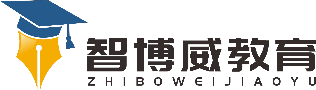          班级：         姓名：       单元数学3年级下册第2单元《笔算除法》课题商末尾有0的除法温故知新算一算：98÷9=           74÷5=           72÷7=自主攀登例7：每根短跳绳5元，每根长跳绳8元。（1）650元买短跳绳，可以买多少根？       650÷5=       （根）答：可以买（    ）根。（2）245元买长跳绳，可以买多少根？还剩多少钱？245÷8=       （根）……    (元)答：可以买（    ）根，还剩（     ）元。稳中有升计算下面各题：说句心里话